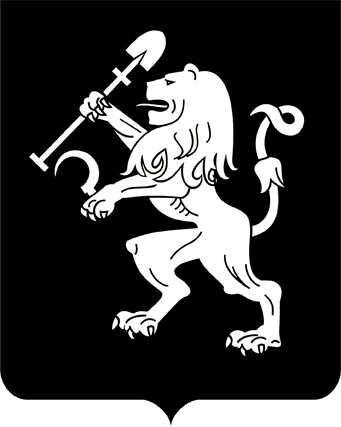 АДМИНИСТРАЦИЯ ГОРОДА КРАСНОЯРСКАРАСПОРЯЖЕНИЕОб утверждении перечня объектов, в отношении которых планируется заключение концессионных соглашений на 2021 годВ целях реализации положений пункта 3 статьи 4 Федерального закона от 21.07.2005 № 115-ФЗ «О концессионных соглашениях»,                  в соответствии со статьями 41, 58, 59 Устава города Красноярска:1. Утвердить перечень объектов, в отношении которых плани-руется заключение концессионных соглашений на 2021 год, согласно приложению.2. Департаменту муниципального имущества и земельных отношений администрации города в течение десяти дней с даты издания настоящего распоряжения разместить перечень объектов, в отноше-          нии которых планируется заключение концессионных соглашений              на 2021 год, на официальном сайте Российской Федерации в информационно-телекоммуникационной сети Интернет для размещения информации  о проведении торгов, определенном Правительством Российской Федерации.3. Департаменту экономической политики и инвестиционного  развития администрации города в течение десяти дней с даты издания настоящего распоряжения разместить перечень объектов, в отноше-              нии которых планируется заключение концессионных соглашений                на 2021 год, на официальном сайте администрации города Красноярска                     в информационно-телекоммуникационной сети Интернет.4. Настоящее распоряжение опубликовать в газете «Городские  новости».Глава города                                                                                 С.В. ЕреминПриложениек распоряжению администрации города от____________№___________ПЕРЕЧЕНЬ объектов, в отношении которых планируется заключение концессионных соглашений на 2021 год21.01.2021№ 12-р№п/пНаименованиеобъектаВид работ в рамках концессионного соглашения(создание и (или) реконструкция)ХарактеристикиобъектаПланируемоеместонахождениеобъекта1Загородный стационарный детский оздоровительный лагерь «Сказка»реконструкцияплощадь земельного участка – 10,7 га;510 чел. за летнийсезонКрасноярский край,Березовский район,800 метров юго-восточнееп. Кузнецово2Загородный стационарный детский оздоровительный лагерь «Березка»реконструкцияплощадь земельного участка – 8,6 га;600 чел. за летнийсезонКрасноярский край,Манский район, деревня Малый Кускун3Стадионреконструкция3 200 кв. мг. Красноярск,Ленинский район,ул. Рейдовая, 43а4Бассейнсоздание (завершение строительства объекта незавершенного строительства)938,2 кв. мг. Красноярск,Кировский район,ул. Вавилова, д. 90, кор. 15Объект культурысоздание1 000 зрит. местг. Красноярск,Советский район